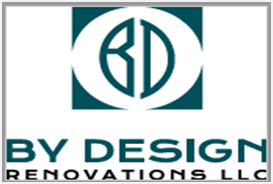 Profile:Teresa L. JefferiesCEO/OWNERContact:704 726-6756bydesignrenovations.comTeresajefferies43@gmail.comteresa@bydesignrenovations.comceritifications:HUBSBEMBEMWBEWOSB (Set-Aside Program)NAICS CODES:91461 (Primary)91039 9106596248 98852 9065291873DUNS NUMBER: 081161196CAGE NUMBER: 83N65CAPABILITIES STATEMENTBusiness Summary:By Design Renovations L.L.C. located in Charlotte, NC is a renovation company focusing on Commercial, Industrial, Healthcare and Residential painting & Design consultations.MISSION:To ensure an exceptional experience performing at our highest level of competency.COMMITMENT:We are committed to developing long-lasting relationships with each client.EXCELLENCE:Striving continuously for excellence therefore, we are committed to focusing on continuing education. TEAMWORK:Each crew member each has over 30 years of painting experience working with large scope projects such as Cleveland Regional Hospital (Atrium Health Cleveland), Shelby, NC, Bank of America, Gateway Center, Charlotte Transit Center, University Park Church, Ebenezer Baptist Church Union County Schools.INTERGRITY:We believe in openly conducting our business with honesty and truthfulness.